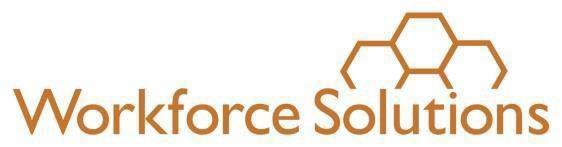 Financial Aid Income Guidelines 	Workforce Solutions uses multiple sets of income guidelines when determining eligibility for our income-tested financial aid funds. “Income-tested” means that a person must have an income at or below a certain level to be eligible for the aid or to determine customer contribution to aid.We use the income guidelines to determine which income-tested funds we can use to provide substantial financial aid for education &training scholarships, education support, work support, and job search support. Staff must use the most current guidelines when determining eligibility.Workforce Solutions has the following income-tested funds available for financial aid:WIOA Adult	Child Care & Development FundWIOA Youth	Child Care Local Match FundWorkforce Solutions financial aid income guidelines apply the Poverty Guidelines, the Lower Living Standard Income Level Guidelines, and the State Median Income Guidelines as appropriate for the identified fund.  There is special guidance for applying Income Guidelines for child care financial aid on page 8 of this document. New changes are in bold italics.Following is a summary of eligibility requirements for income-tested funds: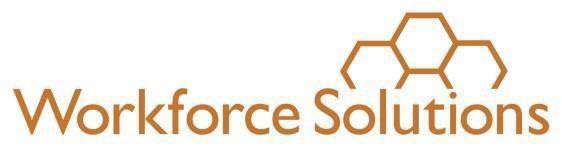 Financial Aid Income GuidelinesWIOA AdultEffective: 	April 19, 2023Note: When funds are limited, Workforce Solutions staff must use the low-income wages to determine eligibility for WIOA Adult funding.Financial Aid Income Guidelines 	WIOA YouthEffective: 	April 19, 2023Child Care & Development Fund and Local MatchEffective from October 1, 2022 through September 30, 2023Guidance for Applying Income Guidelines for Child CareFinancial AidWe use TWIST to record and process applications for financial aid for child care.Effective February 2, 2022, Workforce Solutions will use the 85% State Median Income (SMI) for both Initial Eligibility and Sustaining Eligibility for customers applying for the general Income Eligible/At Risk and Local Match financial aid.Customers initially applying must meet the 85% SMI Initial Eligibility income requirement to receive financial assistance for child care.  At recertification, a customer’s income cannot exceed the 85% SMI sustaining income limits to continue receiving financial assistance for child care.  Income eligibility limits are set in TWIST.  TWIST will store the 85% SMI Initial Eligibility income requirement. Customers will be determined eligible initially with this income requirement. Income Tested FundAge & OtherWork StatusSelective ServiceIncome & OtherWIOA Adult18 years or olderAuthorized to work in U.S.If male, registered as requiredFamily income at or below 100% of poverty line or 70% lower living standard or is at or below 200% of poverty line when funds are available.Income test not required if customer meets one of the following criteria1. Customer receives or is a member of a family that receives (currently or in the past six months) one of the following: TANF, SNAP, SSI, or other public assistance; or2. Is a Foster Child; or3. Is Homeless; or4. Receives or is eligible to receive free or reduced-price lunch; or5. Is Deficient in Basic SkillsNote: customer with a disability must be determined a family of one for income determination purpose if the customer’s family does not meet the income test and 1 through 5 above do not apply.WIOA Dislocated Worker18 years or olderAuthorized to work in U.S., and1.    Terminated or laid off, eligible for orexhausted UI and unlikely to return to industryor occupation; or2.    Lost job from permanent closure or substantial layoff of a plant, facility orenterprise; or3.    Was self-employed and now unemployed because of economic conditions or natural disaster; or4.    Displaced Homemaker; or5.    Spouse of a member of Armed Forces who lostemployment due to permanent change in duty station or is unemployed, underemployed and has difficulty finding or upgrading employmentIf male, registered as requiredIncome test not required for eligibilityIncome Tested FundAge & OtherWork StatusSelective ServiceIncome & OtherWIOA In-School YouthA. 14-21 years old at eligibility determination, andB. Attending or enrolled in secondary or for-credit postsecondary school at eligibility determination, andC. Low-Income, andD. At least one of the following apply1. Deficient in Basic Literacy Skills; or2. Homeless, Runaway; or3. In foster care or aged out of foster care; or4. Pregnant/Parenting; or5. Offender; or6. Has a disability; or7. An English language learner who is deficient inBasic Literacy Skills.Authorized to work in U.S.If male, registered as requiredFamily income at or below 100% of poverty line or 70% lower living standard. Income test not required if customer meets one of the following criteria1.    Customer receives or is a member of a family that receives (currently or inthe past six months) one of the following:TANF, SNAP, SSI, or other public assistance; or2.    Is a Foster Child; or3.    Is Homeless; or4.    Receives or is eligible to receive free or reduced-price lunch; or5.    Lives in a high poverty census tract.Note: customer with a disability must be determined a family of one for incomedetermination purpose if the customer’s family does not meet the income test and 1 through 5 above do not apply.WIOA Out-of- School YouthA. 16-24 years old at eligibility determination, andB. Not attending or enrolled in secondary or for-credit postsecondary school ateligibility determination andC. At least one of the following apply1. School Dropout; or2. Youth who (a) received HS Diploma/equivalentand (b) is low-income and (c) is Deficient in BasicLiteracy Skills or is an English language learner; or3. Required to attend school but has not attendedfor at least the most recent complete schoolyear’s calendar quarter’; or4. Homeless or Runaway: or5. In foster care or aged out of foster care; or6. Pregnant/Parenting; or7. Subject to the juvenile or adult justice system; or8. Has a disability; or9. Requires additional assistance to complete aneducational program, or to secure and hold employment (must also meet low-income requirements)Authorized to work in U.S.If male, registered as requiredNote: OSY customers can attend and/or be enrolled in a non-credit postsecondary school at eligibility determination. OSY customers 21-24 years old are not subject to in-school educational requirements. Low income required only if using C. 2. or C. 9. from “Age & Other” columnFamily income at or below 100% of poverty line or 70% lower living standard. Income test not required if customer is1.    Customer receives or is a member of a family that receives (currently or in the past six months) one of the following:TANF, SNAP, SSI, or other public assistance; or2.    Is a Foster Child; or3.    Is Homeless; or4.    Lives in a high poverty census tract.Income-TestedFundAge & OtherWork StatusSelective ServiceIncome & OtherChild Care & Development FundParents, including teenage parents; legal guardians of minor childrenWorking, looking for work, or attending school at least 25 hours per week for single parent households or a combined total of 50 hours per week for dual-parent householdsNAFamily income is lower than 85% of state median income (SMI) at initial eligibility and does not exceed 85% SMI for sustaining eligibility.Child Care Local Match FundParents, including teenage parents; legal guardians of minor childrenWorking, looking for work, or attending school at least 25 hours per week for single parent households or a combined total of 50 hours per week for dual-parent households at a designated local match participating siteNAFamily income is lower than 85% of state median income (SMI) at initial eligibility and does not exceed 85% SMI for sustaining eligibility.Family Size – Number ofPersons in the FamilyAnnualized Income –Low IncomeAnnualized Income –Self-SufficiencyOne$14,580$29,160Two$19,720$39,440Three$24,860$49,720Four$30,000$60,000Five$35,140$70,280Six$40,280$80,560Seven$45,558$91,116Eight$51,327$102,654For each additional family member add this amount$5,768$10,280Family Size – Number ofPersons in the FamilyAnnualizedIncomeOne$14,580Two$19,720Three$24,860Four$30,000Five$35,140Six$40,280Seven$45,558Eight$51,327For each additional family member add this amount$5,768Family Size – Number of Persons in the FamilyInitial and Sustaining Eligibility Monthly Income 85% SMITwo$4,276Three$5,283Four$6,289Five$7,295Six$8,301Seven$8,490Eight$8,679Nine$8,867Ten*$9,056Eleven*$9,245Twelve*$9,433Thirteen*$9,622Fourteen*$9,811Fifteen*$9,999